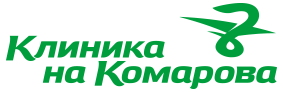 Права и обязанности граждан в сфере охраны здоровья                                        I. Права граждан1.Статья 41 Конституции Российской Федерации:Каждый имеет право на охрану здоровья и медицинскую помощь. Медицинская помощь в государственных и муниципальных учреждениях здравоохранения оказывается гражданам бесплатно за счёт  средств соответствующего бюджета, страховых взносов, других поступлений. 2.Статья 18 «Право на охрану здоровья»  Федерального закона от 21.11.2011 го № 323 « Об основах охраны здоровья граждан в Российской Федерации». 1. Каждый имеет право на охрану здоровья.2. Право на охрану здоровья обеспечивается охраной окружающей среды, созданием безопасных условий труда, благоприятных условий труда, быта, отдыха, воспитания и обучения граждан, производством и реализацией продуктов питания соответствующего качества, качественных, безопасных и доступных лекарственных препаратов, а также оказанием доступной и качественной медицинской помощью.3. Статья 19 «Право на медицинскую помощь» ФЗ от 21.11.2011 г № 3231. Каждый имеет право на медицинскую помощь.2. Каждый имеет право на медицинскую помощь в гарантированном объеме, оказываемую без взимания платы в соответствии с программой государственных гарантий бесплатного оказания гражданам медицинской помощи, а также на получение платных медицинских услуг и иных услуг, в том числе в соответствии с договором добровольного медицинского страхования.3. Право на медицинскую помощь иностранных граждан, проживающих и пребывающих на территории Российской Федерации, устанавливается законодательством Российской Федерации и соответствующими международными договорами Российской Федерации. Лица без гражданства, постоянно проживающие в Российской Федерации, пользуются правом на медицинскую помощь наравне с гражданами Российской Федерации, если иное не предусмотрено международными договорами Российской Федерации.4. Порядок оказания медицинской помощи иностранным гражданам определяется Правительством Российской Федерации.5. Пациент имеет право на:1) выбор врача и выбор медицинской организации в соответствии с настоящим Федеральным законом;2) профилактику, диагностику, лечение, медицинскую реабилитацию в медицинских организациях в условиях, соответствующих санитарно-гигиеническим требованиям;3) получение консультаций врачей-специалистов;4) облегчение боли, связанной с заболеванием и (или) медицинским вмешательством, доступными методами и лекарственными препаратами;5) получение информации о своих правах и обязанностях, состоянии своего здоровья, в том числе сведений о результатах медицинского обследования, наличии заболевания, об установленном диагнозе и о прогнозе развития заболевания, методах оказания медицинской помощи, связанном с ними риске, возможных видах медицинского вмешательства, его последствиях и результатах оказания медицинской помощи;  выбор лиц, которым в интересах пациента может быть передана информация о состоянии его здоровья. Информация о состоянии здоровья не может быть предоставлена пациенту против его воли.6) получение лечебного питания в случае нахождения пациента на лечении в стационарных условиях;7) защиту сведений, составляющих врачебную тайну;8) отказ от медицинского вмешательства;9) возмещение вреда, причиненного здоровью при оказании ему медицинской помощи;10) допуск к нему адвоката или законного представителя для защиты своих прав;11) допуск к нему священнослужителя, а в случае нахождения пациента на лечении в стационарных условиях - на предоставление условий для отправления религиозных обрядов, проведение которых возможно в стационарных условиях, в том числе на предоставление отдельного помещения, если это не нарушает внутренний распорядок медицинской организации.4. Статья 4 «Качество товара (работы, услуги) Федерального закона от 07.02.1992 года № 2300-1 «О защите прав потребителя».Исполнитель обязан оказать услуги потребителю, качество которого соответствует договору.5. Статья 7 «Право потребителя на безопасность  товара»(работы, услуги) ФЗ от 07.02.1992г № 2300-1 «О защите прав потребителя».Потребитель имеет право на то, чтобы услуга была безопасной для жизни и здоровья потребителя.6. Статья 8 «Право потребителя на информацию об изготовителе (исполнителе) и о товарах (работах, услугах). ФЗ от 07.02.1992г № 2300-1 «О защите прав потребителя»Потребитель вправе потребовать предоставление необходимой и достоверной информации об исполнителе, режиме его работы и реализуемых им услугах ( в наглядной и доступной форме). 7. Статья 9 «Информация об изготовителе (исполнителе)» ФЗ от 07.02.1992г № 2300-1 «О защите прав потребителя».Исполнитель обязан довести до сведения потребителя фирменного наименования своей организации, место её нахождения(адрес) и режим её работы.8. Статья 15 «Компенсация морального вреда» ФЗ от 07.02.1992г № 2300-1 «О защите прав потребителя».Моральный вред, причиненный вследствие нарушения исполнителем прав потребителя, предусмотренных законами и правовыми актами РФ, регулирующими отношения в области защиты прав потребителей, подлежат компенсации причинителем вреда  при наличии его вины.9. Статья 29 «Права потребителя при обнаружении недостатков выполнений работы (оказанной услуги)» ФЗ от 07.02.1992г № 2300-1 «О защите прав потребителя».Потребитель при обнаружении недостатков выполненной работы (оказании услуг) вправе по своему выбору потребовать :-безвозмездного устранения недостатков выполненной работы (оказанной услуги);- соответствующего уменьшения цены выполненной работы (оказанной услуги);- возмещение понесенных им расходов по устранению недостатков выполненных выполненной работы (оказанной услуги) своими силами или третьими лицами.10. Статья 30 «Сроки устранения недостатков выполненной работы (оказанной услуги) ФЗ от 07.02.1992г № 2300-1 «О защите прав потребителя».Недостатки услуги должны быть устранены исполнителем в разумный срок, назначенный потребителем.                                 II. Обязанности граждан1. Статья 27 «Обязанности граждан в сфере охраны здоровья»  ФЗ от 21.11.2011 г № 323 – ФЗ «Об основах охраны здоровья граждан в Российской Федерации»1. Граждане обязаны заботиться о сохранении своего здоровья.2. Граждане в случаях, предусмотренных законодательством Российской Федерации, обязаны проходить медицинские осмотры, а граждане, страдающие заболеваниями, представляющими опасность для окружающих, в случаях, предусмотренных законодательством Российской Федерации, обязаны проходить медицинское обследование и лечение, а также заниматься профилактикой этих заболеваний.3. Граждане, находящиеся на лечении, обязаны соблюдать режим лечения, в том числе определенный на период их временной нетрудоспособности, и правила поведения пациента в медицинских организациях.4. Проявлять в общении с сотрудниками Клиники уважение5.Своевременно и неукоснительно выполнять все предписания лечащего врача; немедленно информировать лечащего врача об ухудшении состояния своего здоровья в процессе диагностики и лечения.6. Бережно относиться к имуществу медицинской организации, соблюдать чистоту и тишину в помещении медицинской организации..Если Вы увидели, что Ваши права ущемлены, позвоните по телефону8 914 340 37 40 и сообщите об этом.